МЕСТНАЯ АДМИНИСТРАЦИЯМУНИЦИПАЛЬНОГО ОБРАЗОВАНИЯ ГОРОД ПЕТЕРГОФПОСТАНОВЛЕНИЕ «16» декабря 2021г.	                                                                                                 № 159«О внесении изменений в постановление местной администрации муниципального образования город Петергоф от 22.10.2020 №111 «Об утверждении ведомственной целевой программы «Организация и проведение местных и участие в организации и проведении городских праздничных и иных зрелищных мероприятий» на 2021 год»  (с изменениями от 23.11.2021)          В соответствии с Бюджетным кодексом РФ, Положением о бюджетном процессе в муниципальном образовании город Петергоф, Постановлением местной администрации муниципального образования город Петергоф от 26.09.2013 №150 «Об утверждении Положения о Порядке разработки, реализации и оценки эффективности муниципальных программ и о Порядке разработки и реализации ведомственных целевых программ и планов по непрограммным расходам местного бюджета МО г. Петергоф», местная администрация муниципального образования город ПетергофПОСТАНОВЛЯЕТ:1. Внести изменения в постановление местной администрации муниципального образования город Петергоф от 22.10.2020 №111 «Об утверждении ведомственной целевой программы «Организация и проведение местных и участие в организации и проведении городских праздничных и иных зрелищных мероприятий» на 2021 год (с изменениями от 01.11.2021) (далее - Постановление), изложив приложение к Постановлению в редакции согласно приложению к настоящему Постановлению.2. Приложения №№1,2,3,4,5,6,7,8,9 к Ведомственной целевой программе (приложение к Постановлению) оставить без изменения.3. Дополнить программу Приложение №10.4. Постановление вступает в силу с даты официального опубликования.5. Контроль за исполнением настоящего Постановления оставляю за собой.Глава местной администрациимуниципального образования город Петергоф                                  Т.С.ЕгороваПриложение к Постановлению МА МО город Петергоф от 16.12.2021 №159УтверждаюГлава  местной администрацииМО г.Петергоф_______________/ Т.С.Егорова/                            «___» _____________ 2021г.	ВЕДОМСТВЕННАЯ ЦЕЛЕВАЯ   ПРОГРАММА«Организация и проведение местных и участие в организации и проведении городских праздничных и иных зрелищных мероприятий» на 2021 год»1. Наименование вопроса (вопросов) местного значения, к которому (которым) относится программа: Организация и проведение местных и участие в организации и проведении городских праздничных и иных зрелищных мероприятий.2. Цели и задачи программы:- организация культурного досуга жителей муниципального образования город Петергоф с учетом праздничных и памятных дат;- содействие развитию образовательного, культурного и духовного потенциала жителей муниципального образования;- удовлетворение в потребности в положительном эмоциональном настрое от непосредственного участия в праздниках и зрелищных мероприятиях;- раскрытие природных талантов и творческого потенциала горожан;- поддержка культурных инициатив жителей;- препятствовать развитию межэтнической враждебности и нетерпимости, ксенофобии, бытового политического экстремизма на национальной почве.3. Заказчик программы (ответственный исполнитель):Местная администрация муниципального образования город Петергоф (Организационный отдел местной администрации муниципального образования город Петергоф)4. Ожидаемые конечные результаты реализации целевой программы: Организация и проведение мероприятий – 15 услуг. Изготовление, приобретение подарочно - сувенирной продукции –7 938шт.5. Сроки реализации целевой программы: 1-4 квартал 2021 года.6. Перечень мероприятий целевой программы, ожидаемые конечные результаты реализации и необходимый объём финансирования:                                     Приложение 10 к ведомственной целевой программеСводный расчет к пункту 10 программы«Участие в организации проведении мероприятий повещённых Новому году на территории МО город Петергоф»Ведущий специалист организационного отделаместной администрации МО г. Петергоф                                                    Н.Д. Корягина №п/пНаименование мероприятияОжидаемые конечные результатыОжидаемые конечные результатыСрок исполнения мероприятияНеобходимый объём финансирования(тыс.руб.)№п/пНаименование мероприятияЕдиница измеренияКол-воСрок исполнения мероприятиявсегоУчастие в организации и проведении мероприятий, посвященных 77-й годовщине полного освобождения Ленинграда от фашистской блокады на территории МО город Петергоф шт.6111 квартал476,0Участие в организации и проведении мероприятий, посвященных Международному дню освобождения узников фашистских концлагерей на территории МО город ПетергофШт.1502 квартал177,3Участие в организации и проведении праздничных мероприятий, посвященных 76-й годовщине Победы советского народа в Великой Отечественной войне на территории МО город Петергофусл.шт.4935 2 квартал3202,5Участие в организации и проведении мероприятий, посвященных Дню города Петергофа на территории МО город Петергофусл.шт.46222-3 квартал1 412,1Участие в организации и проведении праздника, посвященного Дню семьи, любви и верности, на территории МО город Петергоф 		шт.102-3 квартал	12,0Изготовление подарочной продукции – альбома «Петергоф. Исторические очерки» для вручения на «Празднике последнего звонка» на территории МО город Петергофшт.4301-2 квартал315,1Участие в организации и проведении праздника ветеранов спорта, посвященного Дню народного единства на территории МО город Петергофусл.13 квартал160,0Участие в организации и проведении мероприятий, посвященных Международному дню инвалидов на территории МО город Петергофусл.24 квартал341,2Изготовление сувенирной продукции с официальной символикой муниципального образования город Петергофшт.51801 квартал427,2Участие в организации проведении мероприятий повещённых Новому году на территории МО город Петергоф  усл44 квартал870,0Всего:7 9387393,4№ п/пНаименованиеКол-воОбщая стоимостьруб.1. Организация и проведение праздничных фейерверков в рамках участия в организации и проведении мероприятий, посвященных Новому году на территории муниципального образования город Петергоф1 усл. 240 000,002Организации и проведение новогодних поздравлений Деда Мороза и Снегурочки на территории муниципального образования город Петергоф 3 усл 630 000,00Итого:870 000,00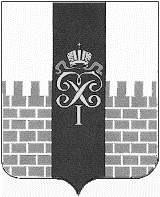 